ГЛАВА  ГОРОДА  ЭЛИСТЫПОСТАНОВЛЕНИЕ25 мая 2021 года                                № 50                                            г. ЭлистаО проведении публичных слушаний В соответствии с Градостроительным кодексом Российской Федерации, статьей 28 Федерального закона от 6 октября 2003 года              № 131-ФЗ «Об общих принципах организации местного самоуправления в Российской Федерации», Положением о публичных слушаниях в городе Элисте, утвержденным решением Элистинского городского Собрания от     31 августа 2006 года № 4,постановляю:Провести 22 июня 2021 года в 15.00 часов собрание участников публичных слушаний: по проекту постановления Администрации города Элисты «О предоставлении разрешения на условно разрешенный вид использования земельного участка» по вопросу предоставления разрешения на условно разрешенный вид использования в отношении земельного участка с кадастровым номером 08:14:032501:1406 площадью 51 кв.м., расположенного по адресному ориентиру: Республика Калмыкия, город Элиста, 9 микрорайон, в зоне жилой застройки первого типа (Ж-1/13), под «офисы, отделения банков» (Приложение 1), согласно схеме № 1 Приложения 4 к настоящему постановлению;по проекту постановления Администрации города Элисты «О предоставлении разрешения на условно разрешенный вид использования земельного участка» по вопросу предоставления разрешения на условно разрешенный вид использования в отношении земельного участка с кадастровым номером 08:14:000000:3814 площадью 1000 кв.м., расположенного по адресу: Республика Калмыкия, город Элиста, 9 микрорайон, № 31 «А», в зоне жилой застройки второго типа (Ж-2/13) и зоне общественно-деловой застройки (ОД/18), под «магазины торговой площадью 200 кв.м. и более» (Приложение 2), согласно схеме № 2 Приложения 4 к настоящему постановлению;по проекту постановления Администрации города Элисты «О предоставлении разрешения на условно разрешенный вид использования земельного участка» по вопросу предоставления разрешения на условно разрешенный вид использования в отношении земельного участка с кадастровым номером 08:14:030340:66 площадью 707 кв.м., расположенного по адресу: Республика Калмыкия, город Элиста, проезд Ц.Д. Номинханова, № 1, в зоне жилой застройки первого типа (Ж-1/08), под «магазины торговой площадью 50 кв.м. и более» (Приложение 3), согласно схеме № 3 Приложения 4 к настоящему постановлению.Возложить подготовку и проведение собрания участников публичных слушаний по указанным вопросам на Комиссию по подготовке Правил землепользования и застройки города Элисты.Поручить Комиссии по подготовке Правил землепользования и застройки города Элисты:подготовку и опубликование оповещения о начале публичных слушаний в газете «Элистинская панорама» и размещение оповещения на официальном сайте и информационных стендах Администрации города Элисты;проведение экспозиции;проведение собрания участников публичных слушаний;подготовку и оформление протокола публичных слушаний;подготовку и опубликование заключения о результатах публичных слушаний.4. На весь период проведения публичных слушаний организовать экспозицию по вопросам, указанным в настоящем постановлении, в здании Администрации города Элисты, расположенном по адресу: город Элиста, ул. Ленина, 249, 1 этаж, с 9.00 часов до 18.00 часов.5. Назначить председательствующим на собрании участников публичных слушаний заместителя Главы Администрации города Элисты Авееву Н.О.6. Определить, что письменные извещения о желании участвовать в слушаниях и предложения по вопросу слушаний от жителей города Элисты направляются на имя заместителя Главы Администрации города Элисты Авеевой Н.О. и будут приниматься отделом архитектуры и градостроительства Администрации города Элисты по адресу: город Элиста, ул. им. Номто Очирова, д. 4, каб. 212 со дня публикации настоящего постановления в газете «Элистинская панорама» по 16 июня 2021 года в рабочие дни с 9.00 часов до 18.00 часов (перерыв с 13.00 часов до 14.00 часов).7. Информацию о месте проведения собрания участников публичных слушаний опубликовать в газете «Элистинская панорама» не позднее 18 июня 2021 года. 8. Опубликовать настоящее постановление в газете «Элистинская панорама» и разместить на официальном сайте Администрации города Элисты в сети «Интернет» не позднее 3 июня 2021 года.9. Контроль за исполнением настоящего постановления возложить на заместителя Главы Администрации города Элисты Авееву Н.О.	Глава города Элисты                                                     Н. ОрзаевАДМИНИСТРАЦИЯ   ГОРОДА   ЭЛИСТЫ   РЕСПУБЛИКИ   КАЛМЫКИЯПОСТАНОВЛЕНИЕот «_____» ______2021 г.                     №______                               г. ЭлистаО предоставлении разрешения на условно разрешенный вид использования земельного участкаВ соответствии со ст. 39 Градостроительного кодекса Российской Федерации, приказом Министерства экономического развития Российской Федерации от 01.09.2014 г. № 540 «Об утверждении классификатора видов разрешенного использования земельных участков», Правилами землепользования и застройки города Элисты, утвержденными решением Элистинского городского Собрания от 27.12.2010 г. № 1, Положением о публичных слушаниях в городе Элисте, утвержденным решением Элистинского городского Собрания от 31.08.2006 г. № 4, руководствуясь ст. 44 Устава города Элисты, Администрация города Элисты  п о с т а н о в л я е т: 1. Предоставить Бадмаевой Раисе Семеновне разрешение на условно разрешенный вид использования земельного участка с кадастровым номером 08:14:032501:1406 площадью 51 кв.м., расположенного по адресному ориентиру: Республика Калмыкия, город Элиста, 9 микрорайон, в зоне жилой застройки первого типа (Ж-1/13), под «офисы, отделения банков».Основание: заявление Бадмаевой Р.С.2. Настоящее постановление вступает в силу со дня его подписания.Глава Администрации города Элисты                                       Д. ТрапезниковАДМИНИСТРАЦИЯ   ГОРОДА   ЭЛИСТЫ   РЕСПУБЛИКИ   КАЛМЫКИЯПОСТАНОВЛЕНИЕот «_____» ______2021 г.                     №______                               г. ЭлистаО предоставлении разрешения на условно разрешенный вид использования земельного участкаВ соответствии со ст. 39 Градостроительного кодекса Российской Федерации, приказом Министерства экономического развития Российской Федерации от 01.09.2014 г. № 540 «Об утверждении классификатора видов разрешенного использования земельных участков», Правилами землепользования и застройки города Элисты, утвержденными решением Элистинского городского Собрания от 27.12.2010 г. № 1, Положением о публичных слушаниях в городе Элисте, утвержденным решением Элистинского городского Собрания от 31.08.2006 г. № 4, руководствуясь ст. 44 Устава города Элисты, Администрация города Элисты  п о с т а н о в л я е т: 1. Предоставить Маштыковой Любови Николаевне разрешение на условно разрешенный вид использования земельного участка с кадастровым номером 08:14:000000:3814 площадью 1000 кв.м., расположенного по адресу: Республика Калмыкия, город Элиста, 9 микрорайон, № 31 «А», в зоне жилой застройки второго типа (Ж-2/13) и зоне общественно-деловой застройки (ОД/18), под «магазины торговой площадью 200 кв.м. и более».Основание: заявление Маштыковой Л.Н.2. Настоящее постановление вступает в силу со дня его подписания.Глава Администрации города Элисты                                       Д. ТрапезниковАДМИНИСТРАЦИЯ   ГОРОДА   ЭЛИСТЫ   РЕСПУБЛИКИ   КАЛМЫКИЯПОСТАНОВЛЕНИЕот «_____» ______2021 г.                     №______                               г. ЭлистаО предоставлении разрешения на условно разрешенный вид использования земельного участкаВ соответствии со ст. 39 Градостроительного кодекса Российской Федерации, приказом Министерства экономического развития Российской Федерации от 01.09.2014 г. № 540 «Об утверждении классификатора видов разрешенного использования земельных участков», Правилами землепользования и застройки города Элисты, утвержденными решением Элистинского городского Собрания от 27.12.2010 г. № 1, Положением о публичных слушаниях в городе Элисте, утвержденным решением Элистинского городского Собрания от 31.08.2006 г. № 4, руководствуясь ст. 44 Устава города Элисты, Администрация города Элисты  п о с т а н о в л я е т: 1. Предоставить Янкунову Пюрве Олеговичу разрешение на условно разрешенный вид использования земельного участка с кадастровым номером 08:14:030340:66 площадью 707 кв.м., расположенного по адресу: Республика Калмыкия, город Элиста, проезд Ц.Д. Номинханова, № 1, в зоне жилой застройки первого типа (Ж-1/08), под «магазины торговой площадью 50 кв.м. и более».Основание: заявление Янкунова П.О.2. Настоящее постановление вступает в силу со дня его подписания.Глава Администрации города Элисты                                       Д. ТрапезниковПриложение 4к постановлению Главы города Элистыот 25 мая 2021 года № 50Схема №1 Выкопировка из карты градостроительного зонирования Правил землепользования и застройки города Элисты, утвержденных решением Элистинского городского Собрания от 27.12.2010 г. № 1Схема № 2Выкопировка из карты градостроительного зонирования Правил землепользования и застройки города Элисты, утвержденных решением Элистинского городского Собрания от 27.12.2010 г. № 1Схема № 3Выкопировка из карты градостроительного зонирования Правил землепользования и застройки города Элисты, утвержденных решением Элистинского городского Собрания от 27.12.2010 г. № 1Приложение 1к постановлению Главы города Элистыот 25 мая 2021 года № 50Приложение 2к постановлению Главы города Элистыот 25 мая 2021 года № 50Приложение 3к постановлению Главы города Элистыот 25 мая 2021 года № 50ПЗЗ:ПЗЗ:ПЗЗ: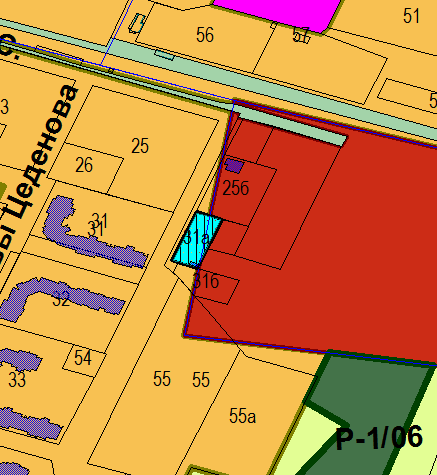 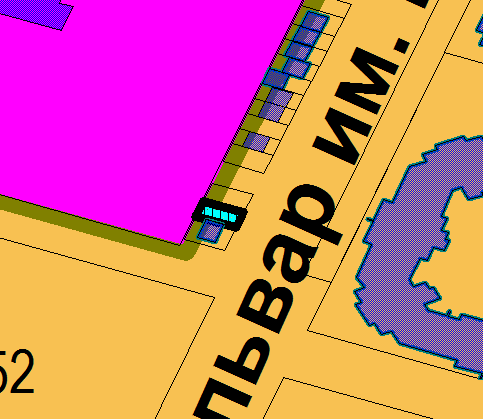 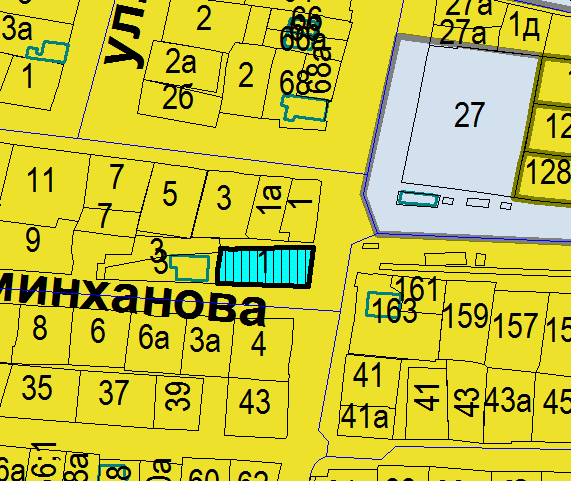 